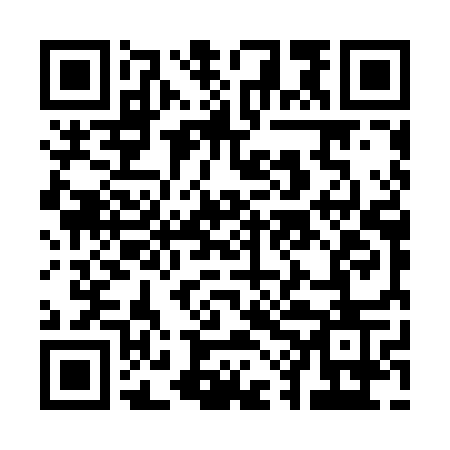 Prayer times for Concession-des-Ouellette, New Brunswick, CanadaMon 1 Jul 2024 - Wed 31 Jul 2024High Latitude Method: Angle Based RulePrayer Calculation Method: Islamic Society of North AmericaAsar Calculation Method: HanafiPrayer times provided by https://www.salahtimes.comDateDayFajrSunriseDhuhrAsrMaghribIsha1Mon3:405:421:387:059:3411:362Tue3:415:431:397:059:3411:363Wed3:415:441:397:059:3411:364Thu3:425:441:397:059:3311:365Fri3:425:451:397:059:3311:366Sat3:425:461:397:059:3211:367Sun3:435:471:397:049:3211:368Mon3:435:471:407:049:3111:359Tue3:445:481:407:049:3111:3510Wed3:455:491:407:049:3011:3411Thu3:475:501:407:039:3011:3212Fri3:495:511:407:039:2911:3113Sat3:505:521:407:039:2811:2914Sun3:525:531:407:029:2711:2815Mon3:545:541:407:029:2711:2616Tue3:565:551:417:029:2611:2517Wed3:575:561:417:019:2511:2318Thu3:595:571:417:019:2411:2119Fri4:015:581:417:009:2311:1920Sat4:035:591:417:009:2211:1821Sun4:056:001:416:599:2111:1622Mon4:076:011:416:589:2011:1423Tue4:096:031:416:589:1911:1224Wed4:116:041:416:579:1711:1025Thu4:136:051:416:579:1611:0826Fri4:146:061:416:569:1511:0627Sat4:166:071:416:559:1411:0428Sun4:186:091:416:549:1311:0229Mon4:206:101:416:549:1111:0030Tue4:226:111:416:539:1010:5831Wed4:246:121:416:529:0910:56